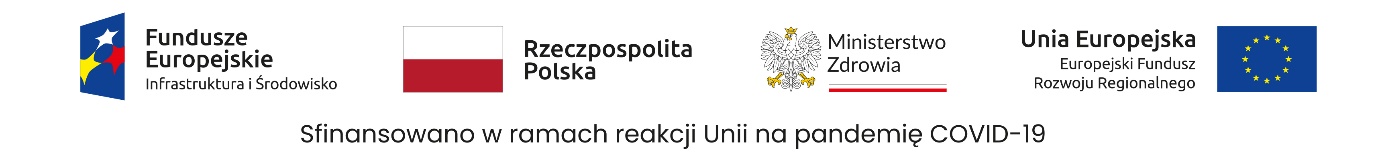 ZAPYTANIE OFERTOWEPRAKTYKA LEKARZA RODZINNEGO I PRZYCHODNIA SPECJALISTYCZNA SPÓŁKA Z OGRANICZONĄ ODPOWIEDZIALNOŚCIĄ zaprasza do złożenia oferty na modernizację oprogramowania medycznego oraz dostawę i instalację infrastruktury ITProjekt współfinansowany ze środków Unii Europejskiej w ramach grantu dla Placówek POZ w projekcie: nr POIS.11.03.00-00-0074/22 pn. „Wdrożenie e-usług w placówkach POZ i ich integracja z systemem e-zdrowia („e-usługi POZ”)”,  realizowanym w ramach Programu Operacyjnego Infrastruktura i Środowisko 2014-2020.znak postępowania: 1/2023ZATWIERDZAMTORUŃ, 6 luty 2023NAZWA ORAZ ADRES ZAMAWIAJĄCEGO Nazwa Zamawiającego:	PRAKTYKA LEKARZA RODZINNEGO I PRZYCHODNIA SPECJALISTYCZNA SPÓŁKA Z OGRANICZONĄ ODPOWIEDZIALNOŚCIĄREGON:			368833189NIP: 				8792696782KRS:   			0000706122Miejscowość			TORUŃAdres:				ul. Grabowa 10, 87-100 ToruńTel.: 				56 645 87 57Adres e-mail:                        maciej.deczynski@gmail.comAdres strony internetowej, na której jest prowadzone postępowanie i na której będą dostępne wszelkie dokumenty związane z prowadzoną procedurą: https://www.grabowa10.pl/Godziny pracy: 7:00 – 15:00 od poniedziałku do piątku.II.	OCHRONA DANYCH OSOBOWYCHZgodnie z art. 13 ust. 1 i 2 rozporządzenia Parlamentu Europejskiego i Rady (UE) 2016/679 z dnia 27 kwietnia 2016 r. w sprawie ochrony osób fizycznych w związku z przetwarzaniem danych osobowych i w sprawie swobodnego przepływu takich danych oraz uchylenia dyrektywy 95/46/WE (ogólne rozporządzenie o danych) (Dz. U. UE L119 z dnia 4 maja 2016 r., str. 1; zwanym dalej „RODO”) informujemy, że: Administratorem Pani/Pana danych osobowych jest PRAKTYKA LEKARZA RODZINNEGO I PRZYCHODNIA SPECJALISTYCZNA SPÓŁKA Z OGRANICZONĄ ODPOWIEDZIALNOŚCIĄ,  ul. Grabowa 10, 87-100 Toruń, REGON: 368833189, NIP: 8792696782, KRS: 0000706122, Pani/Pana dane osobowe przetwarzane będą na podstawie art. 6 ust. 1 lit. c RODO w celu związanym z przedmiotowym postępowaniem o udzielenie zamówienia, prowadzonym w trybie konkurencyjnym;odbiorcami Pani/Pana danych osobowych będą osoby lub podmioty, którym udostępniona zostanie dokumentacja postępowania;Pani/Pana dane osobowe będą przechowywane przez okres 4 lat od dnia zakończenia postępowania o udzielenie zamówienia, a jeżeli czas trwania umowy przekracza 4 lata, okres przechowywania obejmuje cały czas trwania umowy; w odniesieniu do Pani/Pana danych osobowych decyzje nie będą podejmowane w sposób zautomatyzowany, stosownie do art. 22 RODO; posiada Pani/Pan: na podstawie art. 15 RODO prawo dostępu do danych osobowych Pani/Pana dotyczących (w przypadku, gdy skorzystanie z tego prawa wymagałoby po stronie administratora niewspółmiernie dużego wysiłku może zostać Pani/Pan zobowiązana do wskazania dodatkowych informacji mających na celu sprecyzowanie żądania, w szczególności podania nazwy lub daty postępowania o udzielenie zamówienia lub konkursu albo sprecyzowanie nazwy lub daty zakończonego postępowania o udzielenie zamówienia); na podstawie art. 16 RODO prawo do sprostowania Pani/Pana danych osobowych (skorzystanie z prawa do sprostowania nie może skutkować zmianą wyniku postępowania o udzielenie zamówienia ani zmianą postanowień  oraz nie może naruszać integralności protokołu oraz jego załączników); na podstawie art. 18 RODO prawo żądania od administratora ograniczenia przetwarzania danych osobowych z zastrzeżeniem okresu trwania postępowania o udzielenie zamówienia lub konkursu oraz przypadków, o których mowa w art. 18 ust. 2 RODO (prawo do ograniczenia przetwarzania nie ma zastosowania w odniesieniu do przechowywania, w celu zapewnienia korzystania ze środków ochrony prawnej lub w celu ochrony praw innej osoby fizycznej lub prawnej, lub z uwagi na ważne względy interesu publicznego Unii Europejskiej lub państwa członkowskiego); prawo do wniesienia skargi do Prezesa Urzędu Ochrony Danych Osobowych, gdy uzna Pani/Pan, że przetwarzanie danych osobowych Pani/Pana dotyczących narusza przepisy RODO; nie przysługuje Pani/Panu: w związku z art. 17 ust. 3 lit. b, d lub e RODO prawo do usunięcia danych osobowych; prawo do przenoszenia danych osobowych, o którym mowa w art. 20 RODO; na podstawie art. 21 RODO prawo sprzeciwu, wobec przetwarzania danych osobowych, gdyż podstawą prawną przetwarzania Pani/Pana danych osobowych jest art. 6 ust. 1 lit. c RODO; przysługuje Pani/Panu prawo wniesienia skargi do organu nadzorczego na niezgodne z RODO przetwarzanie Pani/Pana danych osobowych przez administratora. Organem właściwym dla przedmiotowej skargi jest Urząd Ochrony Danych Osobowych, ul. Stawki 2, 00-193 Warszawa. III.	TRYB UDZIELENIA ZAMÓWIENIAPostępowanie prowadzone jest w trybie konkurencyjnego wyboru wykonawców na podstawie wytycznych zawartych w zakresie kwalifikowalności wydatków w ramach Europejskiego Funduszu Rozwoju Regionalnego, Europejskiego Funduszu Społecznego oraz Funduszu Spójności na lata 2014-2020. https://www.funduszeeuropejskie.gov.pl/strony/o-funduszach/dokumenty/wytyczne-w-zakresiekwalifikowalnosci-wydatkow-w-ramach-europejskiego-funduszu-rozwoju-regionalnego-europejskiegofunduszu-spolecznego-oraz-funduszu-spojnosci-na-lata-2014-2020/  Niniejsze zapytanie ofertowe zostanie opublikowane na stronie internetowej https://www.grabowa10.pl/  .Zamawiający nie jest podmiotem zobowiązanym do stosowania ustawy z dnia 11 września 2019 r. - Prawo zamówień publicznych (t.j. Dz. U. z 2022 r. poz. 1710 z późn. zm.)Zmawiający dopuszcza składania ofert częściowych.IV.	OPIS PRZEDMIOTU ZAMÓWIENIAPrzedmiotem zamówienia jest modernizacja oprogramowania medycznego oraz dostawa i instalacja infrastruktury IT w ramach projektu „Wdrożenie e-usług w placówkach POZ i ich integracja z systemem e-zdrowia (akronim „e-usługi POZ”)”, w  ilościach podanych w formularzu ofertowym  cenowym stanowiącym załącznik nr 1 do ZO oraz formularzem parametrów technicznych (załącznik nr 1A do ZO) zgodnych projektowanymi postanowieniami umowy stanowiącymi załącznik nr 4 do ZO.  Przedmiot zamówienia podzielony jest na następujące pakiety:Pakiet nr 1Modernizacja/zakup oprogramowania medycznegoPakiet nr 21. Serwer aplikacyjny2. Oprogramowanie systemowe do serweraWykonawca może złożyć ofertę na jeden, kilka lub wszystkie pakiety. Szczegółowe opisy poszczególnych części zamówienia zawarto w załączniku nr 1A do SWZ (formularz parametrów technicznych), który po wypełnieniu i podpisaniu należy załączyć do ofertyKod Wspólnego Słownika Zamówień CPV:72262000-9: Usługi rozbudowy oprogramowania48190000-3: Pakiety oprogramowania medycznego48820000-2: Serwery48620000-0: Systemy operacyjne48000000-8 Pakiety oprogramowania i systemy informatyczneRównoważność - Zamawiający informuje, że tam, gdzie w Zapytaniu Ofertowym wraz załącznikami został wskazany znak towarowy, patent, pochodzenie, źródło lub szczególny proces (który charakteryzuje produkty lub usługi dostarczane przez konkretnego Wykonawcę), normy polskie  PN przenoszące normy europejskie lub międzynarodowe, europejskie normy lub oceny techniczne, aprobaty, wspólne specyfikacje techniczne lub systemy referencji technicznych,  Zamawiający dopuszcza rozwiązanie równoważne opisywanym pod warunkiem, że będą one o nie gorszych właściwościach i jakości. Zamawiający dopuszcza składanie ofert równoważnych. Ewentualne użycie w dokumentacji określeń i nazw własnych ma jedynie charakter przykładowy i służy określeniu klasy i jakości materiałów. Jeżeli w opisie przedmiotu zamówienia znajdują się wskazania przykładowych znaków towarowych, patentów lub pochodzenia, źródła lub szczególnego procesu (który charakteryzuje produkty lub usługi dostarczane przez konkretnego Wykonawcę), Wykonawca może zaoferować przedmioty równoważne. Zamawiający wymaga, aby użyte materiały, o ile są inne, posiadały parametry jakościowe i techniczne oraz standardy nie gorsze niż określone w przedmiocie zamówienia. Wykonawca jest zobowiązany udowodnić w ofercie, w szczególności za pomocą przedmiotowych środków dowodowych, że proponowane rozwiązania w równoważnym stopniu spełniają wymagania określone w opisie przedmiotu zamówienia. Istotne dla Zamawiającego cechy i parametry, to takie, które pozwolą zachować wszystkim systemom, urządzeniom, wyrobom, parametry i cechy pozwalające przede wszystkim na prawidłowa współprace z innymi urządzeniami i/lub wyrobami w sposób założony przez Zamawiającego oraz pozwalające przy tym uzyskać parametry nie gorsze od założonych w Złączniku nr 1A do ZO. Ciężar udowodnienia równoważności spoczywa na Wykonawcy. V.	PODWYKONAWSTWO Wykonawca może powierzyć wykonanie części zamówienia podwykonawcy (podwykonawcom). Zamawiający nie zastrzega obowiązku osobistego wykonania przez Wykonawcę kluczowych części zamówienia. Zamawiający wymaga, aby w przypadku powierzenia części zamówienia podwykonawcom, Wykonawca wskazał w ofercie części zamówienia, których wykonanie zamierza powierzyć podwykonawcom oraz podał (o ile są mu wiadome na tym etapie) nazwy (firmy) tych podwykonawców.TERMIN WYKONANIA ZAMÓWIENIA Termin realizacji zamówienia wynosi: 60 dni od dnia zawarcia umowy. Szczegółowe zagadnienia dotyczące terminu realizacji umowy uregulowane są we wzorze umowy stanowiącej załącznik nr 4 do ZO.WARUNKI UDZIAŁU W POSTĘPOWANIU O udzielenie zamówienia mogą ubiegać się Wykonawcy, którzy nie podlegają wykluczeniu na zasadach określonych w Rozdziale VIII ZO, oraz spełniają określone przez Zamawiającego warunki udziału w postępowaniu. O udzielenie zamówienia mogą ubiegać się Wykonawcy, którzy spełniają warunki dotyczące: zdolności do występowania w obrocie gospodarczym: Warunek zostanie spełniony, jeżeli wykonawcy prowadzący działalność gospodarczą lub zawodową będą wpisani do jednego z rejestrów zawodowych lub handlowych prowadzonych w kraju, w którym mają siedzibę lub miejsce zamieszkania (np. KRS CDEIG w Polsce)uprawnień do prowadzenia określonej działalności gospodarczej lub zawodowej, o ile wynika to z odrębnych przepisów: Zamawiający nie stawia warunku w powyższym zakresie. sytuacji ekonomicznej lub finansowej: Zamawiający nie stawia warunku w powyższym zakresie. zdolności technicznej lub zawodowej: Zamawiający nie stawia warunku w powyższym zakresie. Zamawiający, w stosunku do Wykonawców wspólnie ubiegających się o udzielenie zamówienia, w odniesieniu do warunku dotyczącego zdolności technicznej lub zawodowej – dopuszcza łączne spełnianie warunku przez Wykonawców. Zamawiający może na każdym etapie postępowania, uznać, że Wykonawca nie posiada wymaganych zdolności, jeżeli posiadanie przez Wykonawcę sprzecznych interesów, w szczególności zaangażowanie zasobów technicznych lub zawodowych wykonawcy w inne przedsięwzięcia gospodarcze wykonawcy może mieć negatywny wpływ na realizację zamówienia. PODSTAWY WYKLUCZENIA Z POSTĘPOWANIA Z postępowania o udzielenie zamówienia wyklucza się Wykonawców, w stosunku do których zachodzi którakolwiek z okoliczności wskazanych poniżej: w stosunku do którego otwarto likwidację, ogłoszono upadłość, którego aktywami zarządza likwidator lub sąd, zawarł układ z wierzycielami, którego działalność gospodarcza jest zawieszona albo znajduje się on w innej tego rodzaju sytuacji wynikającej z podobnej procedury przewidzianej w przepisach miejsca wszczęcia tej procedury; który w sposób zawiniony poważnie naruszył obowiązki zawodowe, co podważa jego uczciwość, w szczególności gdy wykonawca w wyniku zamierzonego działania lub rażącego niedbalstwa nie wykonał lub nienależycie wykonał zamówienie, co zamawiający jest w stanie wykazać za pomocą stosownych dowodów; który z przyczyn leżących po jego stronie, w znacznym stopniu lub zakresie nie wykonał lub nienależycie wykonał albo długotrwale nienależycie wykonywał istotne zobowiązanie wynikające z wcześniejszej umowy w sprawie zamówienia lub umowy koncesji, co doprowadziło do wypowiedzenia lub odstąpienia od umowy, odszkodowania, wykonania zastępczego lub realizacji uprawnień z tytułu rękojmi za wady; Ofertę Wykonawcy wykluczonego uznaje się za odrzuconą.Z postępowania o udzielenie zamówienia wyklucza się Wykonawców, w stosunku do których zachodzi którakolwiek z okoliczności wskazanych:w art. 7 ust. 1 ustawy o szczególnych rozwiązaniach w zakresie przeciwdziałania wspieraniu agresji na Ukrainę oraz służących ochronie bezpieczeństwa narodowego.Jeśli wobec wykonawcy zachodzi którakolwiek z przesłanek, o których mowa w art. 7 ust. 1 ustawy o szczególnych rozwiązaniach w zakresie przeciwdziałania wspieraniu agresji na Ukrainę oraz służących ochronie bezpieczeństwa narodowego wówczas oferta tego wykonawcy zostanie odrzucona z uwagi na fakt, że oferta została złożona przez wykonawcę podlegającego wykluczeniu z postępowania.OŚWIADCZENIA I DOKUMENTY, JAKIE ZOBOWIĄZANI SĄ DOSTARCZYĆ WYKONAWCY W CELU POTWIERDZENIA SPEŁNIANIA WARUNKÓW UDZIAŁU W POSTĘPOWANIU ORAZ WYKAZANIA BRAKU PODSTAW WYKLUCZENIA  Do oferty Wykonawca zobowiązany jest dołączyć oświadczenie o niepodleganiu wykluczeniu udziału w postępowaniu, w zakresie wskazanym przez Zamawiającego, którego wzór stanowi Załącznik nr 2 do ZO.W przypadku wspólnego ubiegania się o zamówienie przez Wykonawców oświadczenie, o którym mowa w ust. 1 niniejszego Rozdziału ZO, składa każdy z Wykonawców. Oświadczenie to ma potwierdzać brak podstaw wykluczenia.Zamawiający wymaga od Wykonawcy złożenia w oświadczeniu, o którym mowa w ust. 1 niniejszego Rozdziału ZO (Załącznik nr 2 do ZO) oświadczenia, dotyczącego podwykonawcy niebędącego podmiotem udostępniającym zasoby, w zakresie podstaw wykluczenia.Uwaga! Oświadczenia, o których mowa powyżej należy złożyć, pod rygorem nieważności, w formie elektronicznej (tj. opatrzonej kwalifikowanym podpisem elektronicznym) lub w postaci elektronicznej opatrzonej podpisem zaufanym lub podpisem osobistym lub w postaci papierowej opatrzonej podpisem własnoręcznymZamawiający w celu potwierdzenia braku podstaw wykluczenia Wykonawcy z udziału w postępowaniu wezwie Wykonawcę, którego oferta została najwyżej oceniona, do złożenia w wyznaczonym terminie, nie krótszym niż 5 dni od dnia wezwania niżej wymienionych dokumentów :Oświadczenie wykonawcy, o braku przynależności do tej samej grupy kapitałowej, w rozumieniu ustawy z dnia 16 lutego 2007 r. o ochronie konkurencji i konsumentów (t.j. Dz. U. z 2021 r. poz. 275), z innym wykonawcą, który złożył odrębną ofertę, ofertę częściową lub wniosek o dopuszczenie do udziału w postępowaniu, albo oświadczenia o przynależności do tej samej grupy kapitałowej wraz z dokumentami lub informacjami potwierdzającymi przygotowanie oferty, oferty częściowej lub wniosku o dopuszczenie do udziału w postępowaniu niezależnie od innego wykonawcy należącego do tej samej grupy kapitałowej – załącznik nr 3 do ZO; Odpis lub informacja z Krajowego Rejestru Sądowego lub z Centralnej Ewidencji i Informacji o Działalności Gospodarczej, sporządzonych nie wcześniej niż 3 miesiące przed jej złożeniem, jeżeli odrębne przepisy wymagają wpisu do rejestru lub ewidencji; Zamawiający w celu potwierdzenia braku podstaw wykluczenia Wykonawcy z udziału w postępowaniu skorzysta z dokumentów znajdujących się w ogólnodostępnych i bezpłatnych bazach danych pod warunkiem wskazania przez Wykonawcę w oświadczeniu o którym mowa w Rozdziale 9 ust 1 ZO (Załącznik nr 2 do ZO), danych umożliwiających dostęp do tych dokumentów. Zamawiający żąda złożenia dokumentów na potwierdzenie zgodności oferowanych dostaw z wymaganiami określonymi w opisie przedmiotu zamówienia:1) potwierdzających wymagane parametry w oferowanych urządzeniach (np. karty katalogowe, firmowe materiały informacyjne producenta, instrukcje użytkowania, opisy techniczne lub inne posiadane dokumenty), zawierające szczegółowe dane, które umożliwią potwierdzenie spełniania wymagań ustalonych przez Zamawiającego oraz będą podstawą dokonania oceny zgodności złożonej oferty przez Wykonawcę z wymaganiami określonymi przez  Zamawiającego, Uwaga:Dokumenty muszą potwierdzić spełnienie minimalnych wymagań i parametrów dla oferowanych aparatów. Jeżeli Wykonawca nie złoży ich wraz z ofertą bądź będą one niekompletne, Zamawiający wezwie do ich złożenia lub uzupełnienia w wyznaczonym terminie.Zamawiający akceptuje równoważne dokumenty jeżeli potwierdzają, że oferowane produkty spełniają określone przez Zamawiającego wymagania. Zamawiający może żądać od Wykonawców wyjaśnień dotyczących ich treści. Zamawiający informuje, że nie wezwie do złożenia lub uzupełnienia dokumentów potwierdzających parametry oferowanych urządzeń, gdy mimo ich złożenia oferta podlega odrzuceniu albo zachodzą przesłanki unieważnienia postępowania.Jeżeli zachodzą uzasadnione podstawy do uznania, że złożone uprzednio dokumenty nie są już aktualne, zamawiający może w każdym czasie wezwać wykonawcę lub wykonawców do złożenia wszystkich lub niektórych podmiotowych środków dowodowych, aktualnych na dzień ich złożenia. Zamawiający żąda wskazania przez Wykonawcę, w ofercie, części zamówienia, których wykonanie zamierza powierzyć podwykonawcom, oraz podania nazw ewentualnych podwykonawców, jeżeli są już znani. W celu potwierdzenia, że osoba działająca w imieniu Wykonawcy jest umocowana do jego reprezentowania, Zamawiający może żądać od Wykonawcy odpisu lub informacji z Krajowego Rejestru Sądowego, Centralnej Ewidencji i Informacji o Działalności Gospodarczej lub innego właściwego rejestru. Wykonawca nie jest zobowiązany do złożenia dokumentów, o których mowa w zdaniu pierwszym, jeżeli Zamawiający może uzyskać za pomocą bezpłatnych i ogólnodostępnych baz danych, o ile Wykonawca wskazał dane umożliwiające dostęp do tych dokumentów. Jeżeli w imieniu Wykonawcy działa osoba, której umocowanie do jego reprezentowania nie wynika z dokumentów, o których mowa w zdaniu pierwszym, Zamawiający może żądać od Wykonawcy pełnomocnictwa lub innego dokumentu potwierdzającego umocowanie do reprezentowania Wykonawcy. zapis z lit. b) powyżej stosuje się odpowiednio do osoby działającej w imieniu Wykonawców wspólnie ubiegających się o udzielenie zamówienia.zapis ust. 9 lit. a) i b) stosuje się odpowiednio do osoby działającej w imieniu podmiotu udostępniającego zasoby lub podwykonawcy nie będącego podmiotem udostępniającym zasoby na takich zasadach.W przypadku wskazania przez wykonawcę dostępności dokumentów, o których mowa w ust. 9, pod określonymi adresami internetowymi ogólnodostępnych i bezpłatnych baz danych, zamawiający może żądać od wykonawcy przedstawienia tłumaczenia na język polski pobranych samodzielnie przez zamawiającego dokumentów.Dokumenty podmiotów zagranicznych:Jeżeli Wykonawca ma siedzibę lub miejsce zamieszkania poza granicami Rzeczypospolitej Polskiej, zamiast dokumentów, o których mowa w Rozdziale 9 ust. 5 pkt 1) lit. a) SWZ:składa dokument lub dokumenty wystawione w kraju, w którym Wykonawca ma siedzibę lub miejsce zamieszkania, potwierdzające odpowiednio, że:nie otwarto jego likwidacji, nie ogłoszono upadłości, jego aktywami nie zarządza likwidator lub sąd, nie zawarł układu z wierzycielami, jego działalność gospodarcza nie jest zawieszona ani nie znajduje się on w innej tego rodzaju sytuacji wynikającej z podobnej procedury przewidzianej w przepisach miejsca wszczęcia tej procedury– wystawione nie wcześniej niż 3 miesięcy przed ich złożeniem.Jeżeli w kraju, w którym Wykonawca ma siedzibę lub miejsce zamieszkania, nie wydaje się dokumentów, o których mowa w ust. 11 pkt. 1) lit. a) powyżej, lub gdy dokumenty te nie odnoszą się do wszystkich przypadków, zastępuje się je odpowiednio w całości lub części dokumentem zawierającym odpowiednio oświadczenie Wykonawcy, ze wskazaniem osoby albo osób uprawnionych do jego reprezentacji, lub oświadczenie osoby, której dokument miał dotyczyć, złożone pod przysięgą, lub, jeżeli w kraju, w którym wykonawca ma siedzibę lub miejsce zamieszkania nie ma przepisów o oświadczeniu pod przysięgą, złożone przed organem sądowym lub administracyjnym, notariuszem, organem samorządu zawodowego lub gospodarczego, właściwym ze względu na siedzibę lub miejsce zamieszkania wykonawcy. Dokumenty, o których mowa w zdaniach poprzedzających powinny być wystawione w terminach odpowiednich dla dokumentów wymienionych w ust. 11 pkt. 1) lit. a) powyżej. Jeżeli Wykonawca nie złożył oświadczenia, o którym mowa w załączniku nr 2 do ZO, dokumentów na potwierdzenie zgodności oferowanych dostaw z wymaganiami określonymi w opisie przedmiotu zamówienia, innych dokumentów lub oświadczeń składanych w postępowaniu lub są one niekompletne lub zawierają błędy, Zamawiający wzywa Wykonawcę odpowiednio do ich złożenia, poprawienia lub uzupełnienia w wyznaczonym terminie, chyba że: oferta Wykonawcy podlega odrzuceniu bez względu na ich złożenie, uzupełnienie lub poprawienie lub zachodzą przesłanki unieważnienia postępowania. Zamawiający może żądać od Wykonawców wyjaśnień dotyczących treści dokumentów lub oświadczeń składanych w postępowaniu. Dokumenty o których mowa w niniejszym rozdziale ZO przekazuje się elektronicznie na adres mailowy maciej.deczynski@gmail.com lub osobiście poprzez przedłożenie dokumentów w postaci papierowej w godzinach pracy wnioskodawcy . POLEGANIE NA ZASOBACH INNYCH PODMIOTÓWWykonawca może w celu potwierdzenia spełniania warunków udziału w polegać na zdolnościach technicznych lub zawodowych podmiotów udostępniających zasoby, niezależnie od charakteru prawnego łączących go z nimi stosunków prawnych. W odniesieniu do warunków dotyczących doświadczenia, wykonawcy mogą polegać na zdolnościach podmiotów udostępniających zasoby, jeśli podmioty te wykonają świadczenie do realizacji którego te zdolności są wymagane. Wykonawca, który polega na zdolnościach lub sytuacji podmiotów udostępniających zasoby, składa, wraz z ofertą, zobowiązanie podmiotu udostępniającego zasoby do oddania mu do dyspozycji niezbędnych zasobów na potrzeby realizacji danego zamówienia lub inny podmiotowy środek dowodowy potwierdzający, że wykonawca realizując zamówienie, będzie dysponował niezbędnymi zasobami tych podmiotów. Wzór oświadczenia stanowi załącznik nr 5 do ZO. Zamawiający ocenia, czy udostępniane wykonawcy przez podmioty udostępniające zasoby zdolności techniczne lub zawodowe, pozwalają na wykazanie przez wykonawcę spełniania warunków udziału w postępowaniu, a także bada, czy nie zachodzą wobec tego podmiotu podstawy wykluczenia, które zostały przewidziane względem wykonawcy. Jeżeli zdolności techniczne lub zawodowe podmiotu udostępniającego zasoby nie potwierdzają spełniania przez wykonawcę warunków udziału w postępowaniu lub zachodzą wobec tego podmiotu podstawy wykluczenia, zamawiający żąda, aby wykonawca w terminie określonym przez zamawiającego zastąpił ten podmiot innym podmiotem lub podmiotami albo wykazał, że samodzielnie spełnia warunki udziału w postępowaniu. Wykonawca nie może, po upływie terminu składania ofert, powoływać się na zdolności lub sytuację podmiotów udostępniających zasoby, jeżeli na etapie składania ofert nie polegał on w danym zakresie na zdolnościach lub sytuacji podmiotów udostępniających zasoby. Wykonawca, w przypadku polegania na zdolnościach lub sytuacji podmiotów udostępniających zasoby, przedstawia, wraz z oświadczeniem, o którym mowa w Rozdziale IX ust. 1 ZO, także oświadczenie podmiotu udostępniającego zasoby, potwierdzające brak podstaw wykluczenia tego podmiotu oraz odpowiednio spełnianie warunków udziału w postępowaniu, w zakresie, w jakim wykonawca powołuje się na jego zasoby, zgodnie z katalogiem dokumentów określonych w Rozdziale IX ZO. INFORMACJA DLA WYKONAWCÓW WSPÓLNIE UBIEGAJĄCYCH SIĘ O UDZIELENIE ZAMÓWIENIA (SPÓŁKI CYWILNE/ KONSORCJA) Wykonawcy mogą wspólnie ubiegać się o udzielenie zamówienia. W takim przypadku Wykonawcy ustanawiają pełnomocnika do reprezentowania ich w postępowaniu albo do reprezentowania i zawarcia umowy w sprawie zamówienia. Pełnomocnictwo winno być załączone do oferty. W przypadku Wykonawców wspólnie ubiegających się o udzielenie zamówienia, oświadczenia, o których mowa w Rozdziale IX ust. 1 ZO, składa każdy z wykonawców. Oświadczenia te potwierdzają brak podstaw wykluczenia oraz spełnianie warunków udziału w zakresie, w jakim każdy z wykonawców wykazuje spełnianie warunków udziału w postępowaniu. Wykonawcy wspólnie ubiegający się o udzielenie zamówienia dołączają do oferty oświadczenie, z którego wynika, które dostawy wykonają poszczególni wykonawcy. Oświadczenia i dokumenty potwierdzające brak podstaw do wykluczenia z postępowania składa każdy z Wykonawców wspólnie ubiegających się o zamówienie. SPOSÓB KOMUNIKACJI ORAZ WYJAŚNIENIA TREŚCI SWZ Komunikacja w postępowaniu o udzielenie zamówienia i w konkursie, w tym składanie ofert, wymiana informacji oraz przekazywanie dokumentów lub oświadczeń między zamawiającym a wykonawca odbywa się w formie elektronicznej, drogą pocztową lub bezpośredni kontakt z placówką w godzinach jej pracy. Przez środki komunikacji elektronicznej rozumie się środki komunikacji elektronicznej zdefiniowane w ustawie z dnia 18 lipca 2002 r. o świadczeniu usług drogą elektroniczną (Dz. U. z 2020 r. poz. 344). Ofertę, oświadczenia, pełnomocnictwa, zobowiązanie podmiotu udostępniającego zasoby sporządza się w przypadku wersji elektronicznej w ogólnie dostępnych formatach danych, w szczególności w formatach .txt, .rtf, .pdf, .doc, .docx, .odt opatrzonej podpisem zaufanym lub podpisem osobistym a w przypadku skanu dokumentów opatrzonej stosowną parafką/podpisem. Zawiadomienia, oświadczenia, wnioski lub informacje Wykonawcy przekazują: drogą elektroniczną: maciej.deczynski@gmail.com Osobą uprawnioną przez Zamawiającego do porozumiewania się z Wykonawcami jest Maciej Deczyński, mail:  maciej.deczynski@gmail.com, tel:  691814531Wykonawca może zwrócić się do zamawiającego z wnioskiem o wyjaśnienie treści ZO. Zamawiający jest obowiązany udzielić wyjaśnień niezwłocznie, jednak nie później niż na 2 dni przed upływem terminu składania odpowiednio ofert, pod warunkiem że wniosek o wyjaśnienie treści ZO wpłynął do zamawiającego nie później niż na 4 dni przed upływem terminu składania odpowiednio ofert. Jeżeli zamawiający nie udzieli wyjaśnień w terminie, o którym mowa w ust. 10, przedłuża termin składania ofert o czas niezbędny do zapoznania się wszystkich zainteresowanych wykonawców z wyjaśnieniami niezbędnymi do należytego przygotowania i złożenia ofert. W przypadku gdy wniosek o wyjaśnienie treści ZO nie wpłynął w terminie, o którym mowa w ust. 10, zamawiający nie ma obowiązku udzielania wyjaśnień ZO oraz obowiązku przedłużenia terminu składania ofert. Przedłużenie terminu składania ofert, o których mowa w ust. 11, nie wpływa na bieg terminu składania wniosku o wyjaśnienie treści ZO.TERMIN ZWIĄZANIA OFERTĄWykonawca będzie związany ofertą od dnia upływu terminu składania ofert, przy czym pierwszym dniem terminu związania ofertą jest dzień, w którym upływa termin składania ofert, przez okres 30 dni, W przypadku gdy wybór najkorzystniejszej oferty nie nastąpi przed upływem terminu związania ofertą, określonym w ust. 1 powyżej, Zamawiający przed upływem terminu związania ofertą zwraca się jednokrotnie do Wykonawców o wyrażenie zgody na przedłużenie tego terminu o wskazany przez niego okres, nie dłuższy niż 30 dni. Przedłużenie terminu związania ofertą, o którym mowa w ust. 2 powyżej, wymaga złożenia przez Wykonawcę pisemnego oświadczenia o wyrażeniu zgody na przedłużenie terminu związania ofertą.Zamawiający, odrzuci ofertę, jeżeli Wykonawca nie wyrazi pisemnej zgody na przedłużenie terminu związania ofertą. OPIS SPOSOBU PRZYGOTOWANIA OFERTYOfertę należy złożyć drogą elektroniczną na adres mail maciej.deczynski@gmail.com, albo osobiście na adres zamawiającego albo drogą pocztową, w zamkniętej kopercie, opieczętowanej pieczęcią firmową oferenta oraz z zapisem „Oferta w odpowiedzi na zapytanie ofertowe nr 1/2023.Oferent powinien złożyć ofertę na formularzu stanowiącym załącznik nr 1 do niniejszego
zapytania.Każda strona oferty i jej załączników zawierająca jakąkolwiek treść musi być parafowana
(w przypadku wersji elektronicznej skan dokumentów musi być opatrzony stosowną
parafką/podpisem).Oferta musi być podpisana przez osobę do tego upoważnioną, która widnieje w Krajowym
Rejestrze Sądowym, wydruku z Centralnej Ewidencji i Informacji o Działalności Gospodarczej na terytorium RP (CEIDG) lub innym dokumencie zaświadczającym o jej umocowaniu prawnymW przypadku podpisania oferty przez osobę niewymienioną w ww. rejestrach konieczne jest dołączenie dokumentu zaświadczającego o jej umocowaniu prawnym.Poświadczenia za zgodność z oryginałem dokonuje odpowiednio wykonawca, podmiot, na którego zdolnościach lub sytuacji polega wykonawca, wykonawcy wspólnie ubiegający się o udzielenie zamówienia albo podwykonawca, w zakresie dokumentów, które każdego z nich dotycząOferta powinna być:sporządzona na podstawie załączników niniejszego ZO w języku polskim,złożona drogą elektroniczną na adres maciej.deczynski@gmail.com, droga pocztową bądź osobiście,podpisana przez osobę/osoby upoważnioną/upoważnioneDokumenty, które należy złożyć:Formularz oferty – Załącznik nr 1 do ZO wraz z załącznikiem 1A.Dokumenty składane wraz z ofertą:Oświadczenie Wykonawcy o niepodleganiu wykluczeniu) - Załącznik nr 2 do SWZ, Oświadczenie wykonawcy/wykonawcy wspólnie ubiegającego się o udzielenie zamówienia dotyczące przesłanek wykluczenia z art. art. 7 ust. 1 ustawy o szczególnych rozwiązaniach w zakresie przeciwdziałania wspieraniu agresji na Ukrainę oraz służących ochronie bezpieczeństwa narodowego – Załącznik nr 6 do ZO,zobowiązanie innego podmiotu, o którym mowa w Rozdziale X ust. 3 ZO (jeżeli dotyczy); dokumenty, z których wynika prawo do podpisania oferty; odpowiednie pełnomocnictwa (jeżeli dotyczy),dokumenty potwierdzające wymagane parametry w oferowanych urządzeniach.SPOSÓB  ORAZ TERMIN SKŁADANIA I OTWARCIA OFERT Ofertę wraz z wymaganymi dokumentami należy przesłać drogą elektroniczną maciej.deczynski@gmail.com drogą pocztową bądź osobiście do dnia  15 luty 2023 r. , do godz. 11:00.Do oferty należy dołączyć wszystkie wymagane w ZO dokumenty i oświadczenia.Za datę złożenia oferty przyjmuje się datę jej przesłania drogą elektroniczną,  złożenia osobiście w siedzibie Zmawiającego a w przypadku ofert nadsyłanych drogą pocztową liczy się data wpływu oferty do siedziby Zamawiającego.Otwarcie ofert następuje niezwłocznie po upływie terminu składania ofert, nie później niż następnego dnia po dniu, w którym upłynął termin składania ofert 15 luty 2023 r. o godz. 11:05Jeżeli otwarcie ofert następuje przy użyciu systemu teleinformatycznego, w przypadku awarii tego systemu, która powoduje brak możliwości otwarcia ofert w terminie określonym przez zamawiającego, otwarcie ofert następuje niezwłocznie po usunięciu awarii.Zamawiający poinformuje o zmianie terminu otwarcia ofert na stronie internetowej prowadzonego postępowania.Zamawiający, najpóźniej przed otwarciem ofert, udostępnia na stronie internetowej prowadzonego postępowania informację o kwocie, jaką zamierza przeznaczyć na sfinansowanie zamówienia.Zamawiający, niezwłocznie po otwarciu ofert, udostępnia na stronie internetowej prowadzonego postępowania informacje o:nazwach albo imionach i nazwiskach oraz siedzibach lub miejscach prowadzonej działalności gospodarczej albo miejscach zamieszkania wykonawców, których oferty zostały otwarte;cenach lub kosztach zawartych w ofertach.SPOSÓB OBLICZANIA CENYWykonawca podaje cenę za realizację przedmiotu zamówienia zgodnie ze wzorem Formularza Ofertowego, stanowiącego Załącznik nr 1 do ZO. Cena ofertowa brutto musi uwzględniać wszystkie koszty związane z realizacją przedmiotu zamówienia zgodnie z opisem przedmiotu zamówienia oraz istotnymi postanowieniami umowy określonymi w niniejszej ZO. Stawka podatku VAT w przedmiotowym postępowaniu wynosi  8 % i 23 %. Cena podana na Formularzu Ofertowym jest ceną ostateczną, niepodlegającą negocjacji i wyczerpującą wszelkie należności Wykonawcy wobec Zamawiającego związane z realizacją przedmiotu zamówienia. Cena oferty powinna być wyrażona w złotych polskich (PLN) z dokładnością do dwóch miejsc po przecinku. Zamawiający nie przewiduje rozliczeń w walucie obcej. Wyliczona cena oferty brutto będzie służyć do porównania złożonych ofert i do rozliczenia w trakcie realizacji zamówienia. Jeżeli została złożona oferta, której wybór prowadziłby do powstania u zamawiającego obowiązku podatkowego zgodnie z ustawą z dnia 11 marca 2004 r. o podatku od towarów i usług (t.j. Dz. U. z 2021 r. poz. 685 z późn. zm.) dla celów zastosowania kryterium ceny lub kosztu zamawiający dolicza do przedstawionej w tej ofercie ceny kwotę podatku od towarów i usług, którą miałby obowiązek rozliczyć. W ofercie, o której mowa w ust. 1, wykonawca ma obowiązek: poinformowania zamawiającego, że wybór jego oferty będzie prowadził do powstania u zamawiającego obowiązku podatkowego; wskazania nazwy (rodzaju) towaru lub usługi, których dostawa lub świadczenie będą prowadziły do powstania obowiązku podatkowego; wskazania wartości towaru lub usługi objętego obowiązkiem podatkowym zamawiającego, bez kwoty podatku; wskazania stawki podatku od towarów i usług, która zgodnie z wiedzą wykonawcy, będzie miała zastosowanie. Wzór Formularza Ofertowego został opracowany przy założeniu, iż wybór oferty nie będzie prowadzić do powstania u Zamawiającego obowiązku podatkowego w zakresie podatku VAT. W przypadku, gdy Wykonawca zobowiązany jest złożyć oświadczenie o powstaniu u Zamawiającego obowiązku podatkowego, to winien odpowiednio zmodyfikować treść formularza. OPIS KRYTERIÓW OCENY OFERT, WRAZ Z PODANIEM WAG TYCH KRYTERIÓW I SPOSOBU OCENY OFERTPrzy wyborze najkorzystniejszej oferty Zamawiający będzie się kierował następującymi kryteriami oceny ofert: Cena – waga 100 %Obliczenia dokonywane będą z dokładnością do dwóch miejsc po przecinku.Sposób przyznawania (obliczania) punktów:CenaC min.C = ----------------------------------- C bad.gdzie:C – ilość punktów oferty badanej w kryterium cenaMaksymalnie w tym kryterium można uzyskać 100 punktów.Punktacja przyznawana ofertom w poszczególnych kryteriach oceny ofert będzie liczona z dokładnością do dwóch miejsc po przecinku, zgodnie z zasadami arytmetyki. Za ofertę najkorzystniejszą zostanie uznana oferta, która uzyska najwyższą sumaryczną liczbę punktów.  W toku badania i oceny ofert Zamawiający może żądać od Wykonawcy wyjaśnień dotyczących treści złożonej oferty, w tym zaoferowanej ceny. Zamawiający udzieli zamówienia Wykonawcy, którego oferta zostanie uznana za najkorzystniejszą. INFORMACJE O FORMALNOŚCIACH, JAKIE POWINNY BYĆ DOPEŁNIONE PO WYBORZE OFERTY W CELU ZAWARCIA UMOWY W SPRAWIE ZAMÓWIENIA  Zamawiający zawiera umowę w sprawie zamówienia w terminie nie krótszym niż 5 dni od dnia przesłania zawiadomienia o wyborze najkorzystniejszej oferty.  W przypadku wyboru oferty złożonej przez Wykonawców wspólnie ubiegających się o udzielenie zamówienia Zamawiający zastrzega sobie prawo żądania przed zawarciem umowy w sprawie zamówienia umowy regulującej współpracę tych Wykonawców. Wykonawca będzie zobowiązany do podpisania umowy w miejscu i terminie wskazanym przez Zamawiającego. INFORMACJE O TREŚCI ZAWIERANEJ UMOWY ORAZ MOŻLIWOŚCI JEJ ZMIANY Wybrany Wykonawca jest zobowiązany do zawarcia umowy w sprawie zamówienia publicznego na warunkach określonych we Wzorze Umowy, stanowiącym Załącznik nr 4 do ZO. Zakres świadczenia Wykonawcy wynikający z umowy jest tożsamy z jego zobowiązaniem zawartym w ofercie. Zamawiający przewiduje możliwość zmiany zawartej umowy w stosunku do treści wybranej oferty w zakresie wskazanym we Wzorze Umowy, stanowiącym Załącznik nr 4 do ZO. Zmiana umowy wymaga dla swej ważności, pod rygorem nieważności, zachowania formy pisemnej.WYKAZ ZAŁĄCZNIKÓW DO ZO Załącznik nr 1: Formularz ofertowy.Załącznik nr 1A: Opis przedmiotu zamówienia Załącznik nr 2: Oświadczenie o braku podstaw do wykluczenia oraz spełnianiu warunków udziału w postępowaniuZałącznik nr 3: Oświadczenie o przynależności do grupy kapitałowej Załącznik nr 4: Istotne postanowienia warunków umowy  Załącznik nr 5: Zobowiązanie do udostępnienia zasobówZałącznik nr 6: Oświadczenie wykonawcy/wykonawcy wspólnie ubiegającego się o udzielenie zamówienia dotyczące przesłanek wykluczenia z art. art. 7 ust. 1 ustawy o szczególnych rozwiązaniach w zakresie przeciwdziałania wspieraniu agresji na Ukrainę oraz służących ochronie bezpieczeństwa narodowegoZałącznik nr 7: Oświadczenie  Wykonawcy o braku powiązań osobowych lub kapitałowych Pomiędzy wykonawcą a zamawiającym